Cooking Show ProjectDue: May.27th, 2016You are going to create and record your own cooking show.The objective: learn cooking vocabularies and expressions.  Improve speaking fluency and practice pausing.    Teach your classmates how to make French food.RequirementLength: minimum 3 minutesYour show has A written list of ingredients in both French and EnglishA written list of tools in both French and EnglishOpening and closing of the showExplanation of new vocabulary in both French and English(You teach new vocabulary while demonstrating cooking)Step by step demonstration of cooking Visual presentation If you have a partner, both of you have to speak for roughly the same amount of time in the show.Also, you need to translate your recipe into English and submit it.EvaluationSpeaking: fluency, pausing, good speed, and clarity of pronunciationDelivery: eye contact, good voice and body languageOrganization of the show: good use of visual presentation, logical flow of sequence of actions, (easy to follow cooking instructions) and smooth flow of the show in general.Content: Clarity of content (clear instructions), quality of content (details)Wow factor: uniqueness, creativity, originality and significant effort you put into the project.Overall Impression / Quality  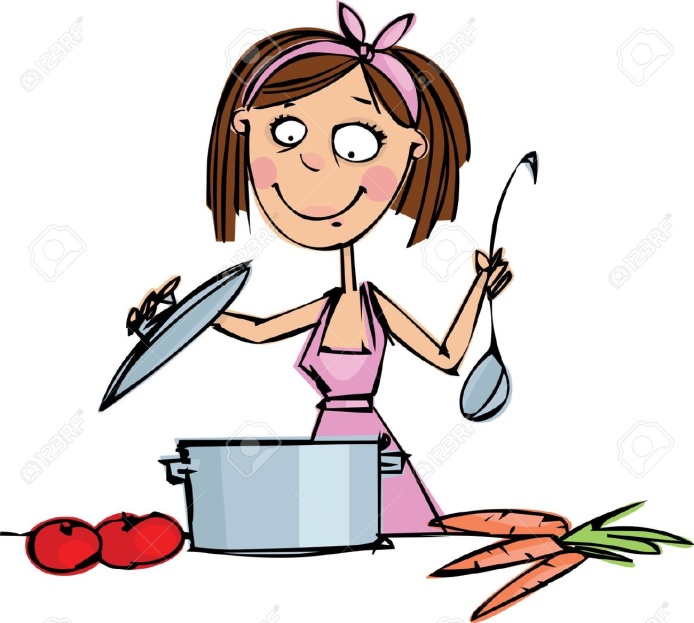 Have fun!!Name :_______________________Cooking Show Project: Evaluation     RequirementLength: minimum 3 minutes   (3 marks)Your show has A written list of ingredients in both French and English  (1 mark)A written list of tools in both French and English  (1 mark)Opening and closing of the show   (2 marks)Explanation of new vocabulary in both French and English   (3 marks)(You teach new vocabulary while demonstrating cooking)Step by step demonstration of  cooking     (5  marks)Visual presentation   (3 marks)If you have a partner, both of you have to speak roughly the same amount of time in the show.Also, you need to translate your receipt into English and submit.  EvaluationSpeaking: fluency, pausing, good speed, and clarity of pronunciation        / 5Delivery: eye contact, good voice and body language     / 5Organization of the show: good use of visual presentation, logical flow of sequence of actions, (easy to follow cooking instructions) and smooth flow of the show in general.       /  5 Content: Clarity of content (clear instructions), quality of content (details)        /   5 Wow factor: uniqueness, creativity, originality and significant effort you put into the project.   / 5 Overall Impression / Quality     / 5  Total mark: 